Приложение 1Видеоконференция, посвященная подготовке к 
Региональному форуму по вопросам развития28 июня 2018ПРОЕКТ ПРОГРАММЫ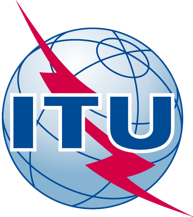 09:00-10:00Подключение участников, тестирование системы видеоконференцсвязи10:00-10:30Официальное открытие:Приветственное слово от имени Международного союза электросвязи (МСЭ) – Брахима Сану, Директор Бюро развития электросвязиПредставление участников видеоконференции10:30-11:30Сессия 1: Решения ВКРЭ-17 в отношении Региональных инициативДокладчик: Кирилл Опарин, Руководитель Регионального отделения МСЭ Обзор реализации Региональных инициатив 2014-2017Презентация Буэнос-Айресского плана действий (ВКРЭ-17)Решение Совета по выделению средств на реализацию Региональных инициатив по принципу посевного финансированияОбсуждение11:30-12:00Перерыв на кофе/чай12:00-14:00Сессия 2: Проекты, предлагаемые участниками к реализации в рамках Региональных инициатив, утвержденных на ВКРЭ-17Докладчики: представители Администраций государств - членов МСЭ, членов секторов, ассоциированных членов, региональных организаций и академическим организацийРИ 1: Развитие электронного здравоохранения для обеспечения здорового образа жизни и содействия благополучию для всех в любом возрастеРИ 2: Использование электросвязи/ИКТ для обеспечения всеохватного, справедливого, качественного и безопасного образования, включая повышение уровня знаний женщин в сфере ИКТ и электронного правительстваРИ 3: Развитие и регулирование инфокоммуникационной инфраструктуры для обеспечения открытости, безопасности и жизнестойкости городов и населенных пунктовРИ 4: Мониторинг экологического состояния, наличия и рационального использования природных ресурсовРИ 5: Содействие инновациям и партнерству в сфере внедрения технологий "Интернета вещей" и их взаимодействие в сетях электросвязи, включая сети 4G, IMT-2020 и сети последующих поколений, в интересах устойчивого развития14:00-14:30Подведение итогов. Дальнейшие действия